MATERIAŁY NA DZIEŃ 13.04.2021Posłuchaj wiersza Juliana Tuwima pt. „Pstryk” J. Tuwim ,,Pstryk’’Sterczy w ścianie taki pstryczek,Mały pstryczek - elektryczek,Jak tym pstryczkiem zrobić pstryk,To się widno robi w mig.Bardzo łatwo:Pstryk - i światło!Pstryknąć potem jeszcze raz,Zaraz mrok otoczy nas.A jak pstryknąć trzeci raz-Znowu dawny świeci blask.Taką siłę ma tajemnąTen ukryty w ścianie smyk!Ciemno - widno -Widno - ciemno.Któż to jest ten mały pstryk?Może świetlik? Może ognik?Jak tam dostał się i skąd?To nie ognik. To przewodnik.Taki drut, a w drucie PRĄD.Robisz pstryk i włączasz PRĄD!Elektryczny bystry PRRRRĄD!I skąd światło?Właśnie stąd!O czym opowiada wiersz?Do czego służy prąd?Spróbuj znaleźć i policzyć wszystkie pstryczki w Twoim domu  Przyjrzyj się ilustracjom poniżej. -Czy potrafisz nazwać te urządzenia elektryczne? -Podziel ich nazwy na sylaby. Policz, ile sylab mają wyrazy.- Jaką głoską rozpoczynają się nazwy tych urządzeń?-Czy potrafisz znaleźć  niektóre z tych urządzeń w swoim domu?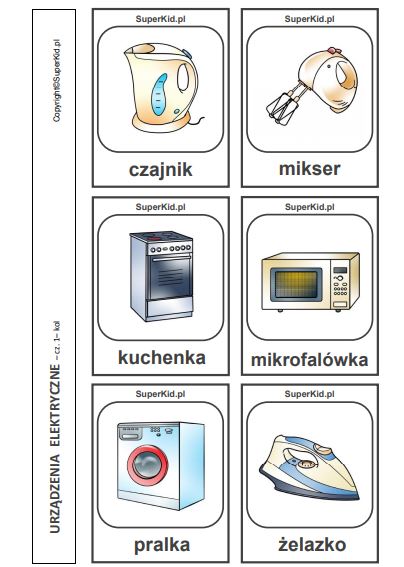 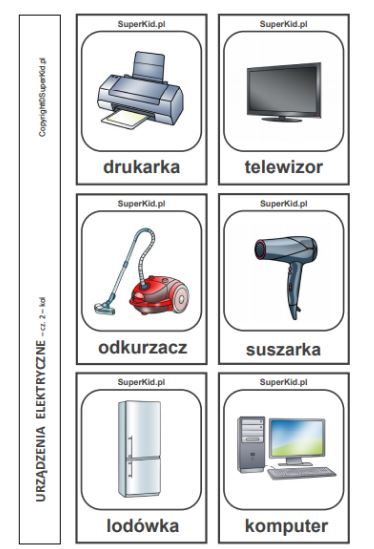 4.Filmik edukacyjny - https://www.youtube.com/watch?v=LmpLrMs44VQ  „Nie taki prąd straszny”5. Przyjrzyj się ilustracji: Co oznacza ten znak? 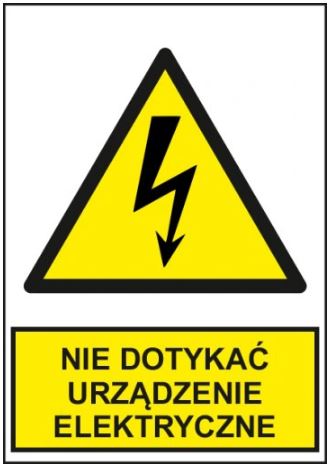 Z jakich figur geometrycznych się składa?Jak należy się zachować kiedy zauważymy takie oznaczenie?6.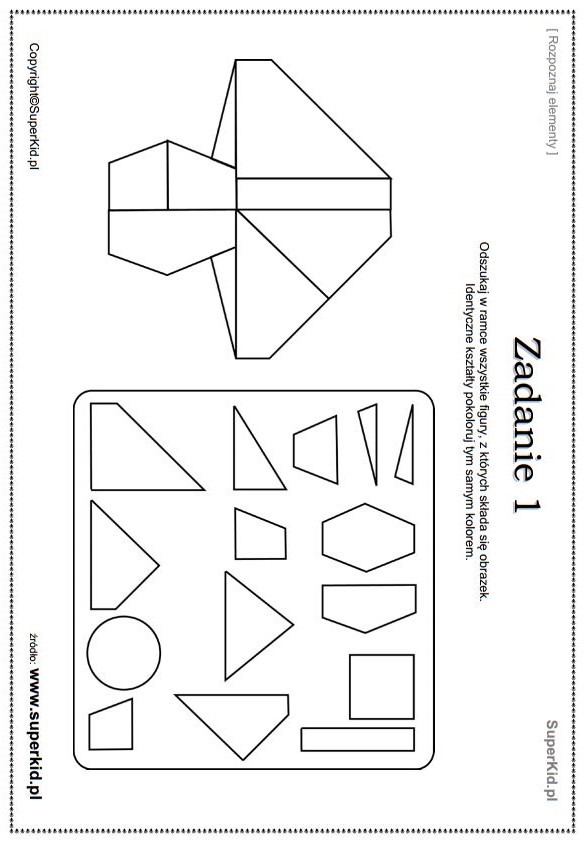 